ČETRTEK, 28.5.2020 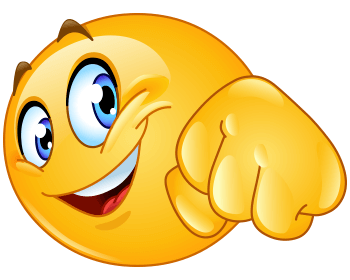 ŠPORTPonovi vaje s kolebnico. Lahko tudi s pomočjo posnetka:https://www.youtube.com/watch?v=mP3B3F4VCJ4MATEMATIKANatančno preberi spodnjo razlago in jo prepiši v zvezek.Tonat – tona     z njo merimo večje predmete in zanjo velja:1 t = 1000 kgAli drži, da je 1 t več od 1 kg oz. 1 t ˃ 1 kg ? Da, ker 1 t = 1000 kg      in   1000 kg ˃ 1 kg.Kaj ima maso približno 1 t (tono)?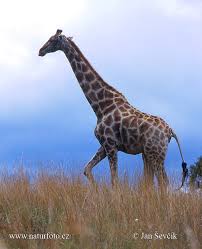 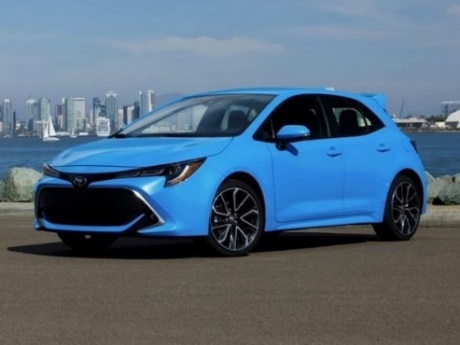 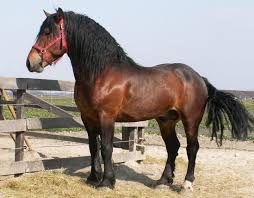 avto = 1t = 1000 kg             konj = 1t = 1000 kg      žirafa = 1t = 1000 kgOd tukaj naprej razlago samo preberi, da boš bolje razumel pretvarjanje mase. Tega ni potrebno prepisovati v zvezek.Kako pretvarjam iz VEČJE enote v MANJŠO? MNOŽIM:-s 1000: 1 t = 1000 kg         3 t = 3000 kg        47 t = 47000 kg(3000 kg + 28 kg)3 t 28 kg = najprej si zgoraj napišem, koliko kg je 3 t in prištejem še 28 kg,dobim:         = 3028 kg Kako pretvarjam iz MANJŠE enote v VEČJO?DELIM:-s 1000: 1000 kg = 1 t               5037 kg = 5 t 37 kgNatančno preberi in reši naloge v delovnem zvezku Radovednih 5, 4. del, str. 18. DRUŽBAČe še nisi, dokončaj nalogo za ocenjevanje.Če si nalogo že oddal, ponovi snov v učbeniku na straneh 78-85.NARAVOSLOVJE IN TEHNIKAV zvezek napiši naslov in prepiši spodnje besedilo. Če želiš, lahko zraven tudi kaj narišeš. Snovi tudi shranjujemoTrdne snovi shranjujemo v posodah in škatlah. Lahko jih ovijamo v embalažo iz papirja, stiropora in drugih umetnih mas. Lahko jih tudi zlagamo.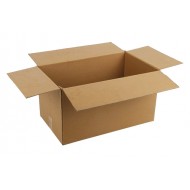 Tekoče snovi lahko pretakamo. Hranimo jih v neprepustnih posodah, ki so lahko zgoraj odprte. Shranjujemo jih v steklenicah, plastenkah in sodih. Prevažamo jih s tankerji in s cisternami. 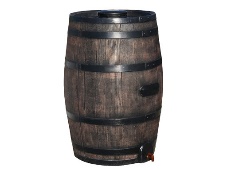 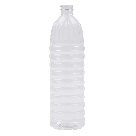 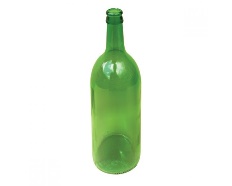 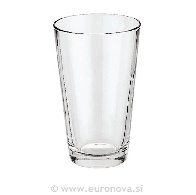 Plinaste snovi lahko shranimo tako, da jih utekočinimo (ohladimo in stisnemo – npr. zrak v potapljaške bombe ali gorilni plin v jeklenko). Tudi pline lahko vodimo po ceveh. 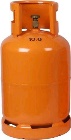 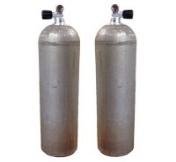 Vodo pretakamo po vodovodu, nafto in plin pa po naftovodu oziroma plinovodu.Pri kupovanju stvari gledamo na to, da je čim manj embalaže. Embalažo po uporabi ločujemo in tako pripomoremo k čistemu okolju.